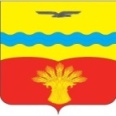 СОВЕТ ДЕПУТАТОВмуниципального образования Кинзельский сельсоветКрасногвардейского районаОренбургской областитретьего созывас. КинзелькаР Е Ш Е Н И Е07.05.2018                                                                                                           № 24/4О передаче администрацией муниципального образования Кинзельский сельсовет Красногвардейского района Оренбургской области администрации муниципального образования Красногвардейский район Оренбургской области полномочий по формированию и обеспечению деятельности комиссии по соблюдению требований к служебному поведению муниципальных служащих и урегулированию конфликта интересов, рассмотрению вопросов, относящихся к полномочиям данной комиссии, в отношении муниципальных служащих муниципального образования Кинзельский сельсоветВ целях реализации Федерального закона от 25 декабря 2008 года № 273-ФЗ «О противодействии коррупции», Федерального закона от 02 марта 2007 года № 25-ФЗ «О муниципальной службе в Российской Федерации», в соответствии с частью 4 статьи 15 Федерального закона от 06 октября 2003 года № 131-ФЗ «Об общих принципах организации местного самоуправления в Российской Федерации», Уставом муниципального образования Кинзельский сельсовет Красногвардейского района Оренбургской области Совет депутатов решил:1. Передать администрации муниципального образования Красногвардейский район Оренбургской области полномочия по формированию и обеспечению деятельности комиссии по соблюдению требований к служебному поведению муниципальных служащих и урегулированию конфликта интересов, рассмотрению вопросов, относящихся к полномочиям данной комиссии, в отношении муниципальных служащих муниципального образования Кинзельский сельсовет.2. Заключить с администрацией муниципального образования Красногвардейский район Оренбургской области Соглашение о передаче полномочий по формированию и обеспечению деятельности комиссии по соблюдению требований к служебному поведению муниципальных служащих и урегулированию конфликта интересов, рассмотрению вопросов, относящихся к полномочиям данной комиссии, в отношении муниципальных служащих муниципального образования Кинзельский сельсовет.3. Установить, что настоящее решение вступает в силу после обнародования и подлежит размещению на  официальном сайте муниципального образования Кинзельский  сельсовет Красногвардейского района.  4. Возложить контроль за исполнением настоящего решения на постоянную комиссию по вопросам социального развития, правопорядку и статусу депутата.Глава сельсовета - Председатель совета депутатов	Г.Н. РаботяговРазослано: в дело, администрации района, постоянной комиссии по вопросам социального развития, правопорядку и статусу депутата, прокурору района.